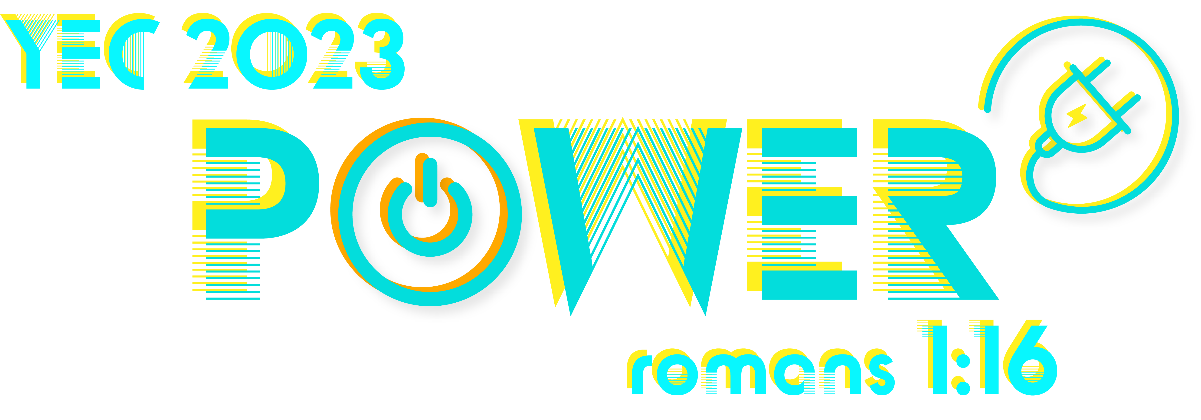 YEC LEADER PREP PAGE
General information is listed on the YEC is…. Page. Leaders please read all information there in addition to items listed here just for leaders.
The time to register is NOW!

Students and Chaperones register directly on this website link. 

HOTEL RESERVATIONS are made directly with the hotel using the provide forms.

HOTEL FORMS.doc 

If you have questions please don’t hesitate to ask. EMAIL is best to help the right person respond.  Youth@bcne.net

Flu & COVIDDuring the flu and COVID season we want to take normal winter precautions during YEC. 
We are following guidelines and trends.

1) We ask that everyone be 24 hours free of a fever.
2) Masks are optional.

We are following guidelines and trends to determine the best way to structure the weekend. After the first of the year additional details will be shared about the flow of the schedule.

We will not be offering a live online option.Chaperone Guidelines
YEC is a weekend to encounter Christ in a personal way and for believers to deepen their walk with Him. As youth leaders and chaperones, your role is to facilitate this process by ensuring a safe, fun and productive environment for all participants. It is important that chaperones be able to account for the whereabouts of their students at all times. 

Each individual church group is responsible for room registration, and issues with the hotel. This responsibility should be taken seriously by the youth leader and chaperones. Legal responsibility is yours. This cannot be stressed strongly enough. This is for the protection of each participant and your legal protection. 
Let your example be without question, following the listed guidelines. Please connect with leaders from other churches. The weekend is 
enhanced when adults support one another and work together.

>  Meet to pray for the teens from your church and the weekend.
>  Go over the weekend’s schedule with adult leadership. 
>  Set expectations about each individual’s responsibilities during     the weekend.>  Build relationships with youth, demonstrating Christ-likeness.>  Set an example by participating in the schedule and following      YEC guidelines.
>  Enlist chaperones who are at least 19 years of age.
>  One chaperone per hotel room.
>  Never give a hotel key to a student.
>  Do not leave students alone in a hotel room.>  Adults should be cautious about being alone in the room with only one youth.>  Anyone 18 or older, including high school seniors should NEVER sleep in the bed with a minor teen.>  Massachusetts state fire law of max 5 persons per room.>  Bring an air mattress for the chaperone. Most air mattresses can
    be filled with a cool-air setting hair dryer. The mattress can be 
    deflated during the  day to allow more space in the room.>  YEC guidelines states guys not be permitted to spend time in girls’
    rooms and vice versa, beginning Friday evening with registration,
    and lasting through the entire weekend.>  The ONLY exception would be if the group’s devotions are held in
    one room designated by the group’s leader. 
>  Keep an awareness of your students throughout the day by setting                  
    regular check in times.>  Sit with youth group during large group times. 
>  Accompany any youth who MUST leave during worship.>  Enforce curfew guidelines in the evenings after worship and church
    group devotions and in the morning prior to 7:30 a.m.>  Assist with general hallway monitoring.
Finally, in the midst of your leadership role, pray for your own 
opportunity to encounter Christ. Many adults have life changing (although often sleep-deprived) weekends as well.  Youth PrepPromote YEC with youth in your group who will attend. 
Connect with students who have become inactive. Participating in YEC is a great way to help them reconnect. 
Challenge youth in your group to begin praying early about who they might bring with them to YEC. 
Guide students in how to approach and invite a friend.
Pray regularly for the YEC weekend!
The weekend is open to students who are currently in grades 6-12. Please evaluate the ability of 6th graders to handle the YEC weekend due to the intensity of the schedule. Church Group Debrief (CGD)Friday and Saturday evenings: time is provided at the end of the day for each church group to spend time together, debriefing the day’s events. This is a time to help youth process their personal experiences, link with one another, and support those who are searching. CGD is a time which may include some or all of the following: fellowship, food, sharing, reporting of decisions, celebration, and prayer. Someone should be enlisted to facilitate the time. It is not an additional teaching time and groups should be cautious to prevent the time from becoming too emotional. Small groups may wish to combine with other groups for this time. The largest groups will be assigned to specific rooms when available. Other groups are welcome to use a hotel room, areas around the atrium, or other free areas.
Snacks 
Snacks are great to have on hand CGD or free time.
Sharing your faithLeading a youth to a personal relationship with Christ is an important part of YEC. Leaders are encouraged to be prepared to present the gospel to a youth, and help answer questions that may arise from the large group sessions. In addition, provide follow-up guidance, direction and prayer to youth who do make a commitment to Christ during the weekend. A variety of resources are available to facilitate this process—for specific resource suggestions, feel free to contact Allyson at the BCNE.First Aid KitAlthough there are medical professionals on site, it is a good idea for your group to put together a basic first aid kit to have on hand. One chaperone should take responsibility for the kit, and make it known to everyone attending that this is your point person. First aid kits are available pre-assembled at any pharmacy, Target, or Wal-Mart  but as these are often expensive a suggested list of basic items to include:
Bactine (or other antiseptic)     		Band aids	Scissors		
Anti-Itch cream, stick, or gel	Gauze pads   	Instant cold pack(s)Tweezers			Latex gloves	Adhesive Tape (cloth tape is best) 
Neosporin (or other anti-bacterial cream) 	Ace Bandage 3"-4"  Hotel 
There will be other guests in the hotel. Please help your students show respect to others with YEC, the hotel staff, and other guests. Never allow a student to go to a room without adult supervision. Students and chaperones-please observe curfews listed in the 
program.Emergency PlanIn the event of an emergency everyone should exit the building at the closest exit. Following exiting the building everyone should make their way to the front of the hotel. We will first look for the groups Letter section then find leaders from your group. Additional information will be supplied in the weekend program.Arrival and check-inYour group should eat DINNER prior to arriving at the hotel. A McDonalds and Burger King are all adjacent to the hotel property. A Wendy’s and Subway are located less than 1 mile away. 

Registration 
Begins at 6:00 pm. Registration closes at 7:15 pm. Please arrive with your group during this time. When you arrive at the hotel, follow signs to registration. Only one or two adults should come to the registration table to prevent congestion. You will be given your room assignments, keys, t-shirts, and nametags at this time. Students may wait inside the lobby area. Leader’s Meeting
A leader’s meeting will be held Friday evening at 7:30 pm. If your group needs supervision have one leader stay with students. 
Doors for YEC Opening celebration open at 8:30 p.m.Leaving YEC Hotel rooms 
Please make sure rooms are “picked up” and “excess trash” is bagged up. How we leave the hotel is a huge witness. Teach your youth proper manners in this area. It is not mandatory, but a courtesy to leave a tip in the room for housekeeping.Packing and Checkout 
I would encourage you to have youth pack before they leave for the closing celebration.  If you pack cars/vans on the way to the closing celebration, this will allow one chaperone to check the group out at the desk to speed up your departure.
YEC  End time 
YEC program will conclude Sunday, 10:45 am.  YEC Prayer Guide

Sunday— Ask God to work in your life and 
prepare you spiritually to set an example, lead, and serve.
Monday — Pray for our speaker JB as he prepares to share God’s Word. Tuesday — Pray by name for the specific needs of the teens in your group. Wednesday — Pray for other youth groups from across New England that will attend YEC.Thursday — Pray for Mike Hong and those who will lead worship.Friday — Ask God to bring “not yet believers” to your youth group, that will join you for YEC.  Saturday — Pray for those organizing YEC and the staff of the Sturbridge Host Hotel.